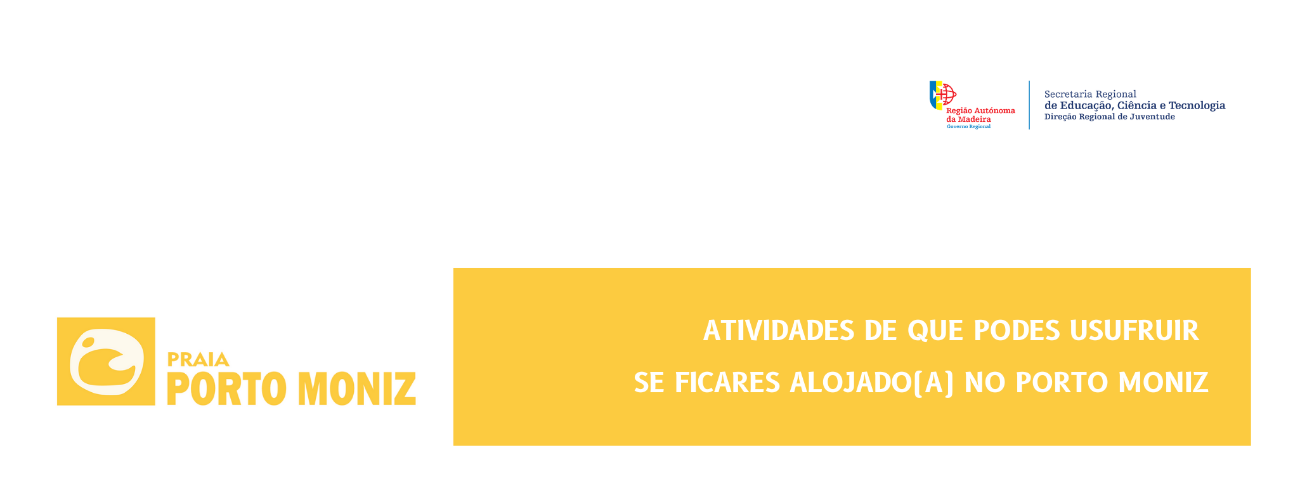 Centro de Juventude do Porto Moniz Pousada de PraiaPorto Moniz é quase sinónimo de "piscinas naturais". As rochas basálticas deste concelho nortenho, constituem um conjunto de formações geológicas marítimas únicas, apreciadas por todos quantos visitam a freguesia sede de concelho, oferecendo dois conjuntos de piscinas naturais com cerca de 3.800m2. São consideradas umas das melhores piscinas marítimas no mundo. Além das atividades relacionadas com o mar, o Porto Moniz tem mais para oferecer, dada a sua orografia muito acidentada leva-te do mar à serra, entre estradas que serpenteiam o noroeste da ilha da Madeira. A classificação da UNESCO em 1999 e o reconhecimento da Floresta Laurissilva como Património Natural da Humanidade, vem premiar uma das maiores riquezas da Região Autónoma da Madeira. A Floresta Laurissilva que ocupa uma área global de quase 15 mil hectares, tem a sua grande mancha no município do Porto Moniz, representando cerca de 67% do total da mesma.Pontos de interesse - Piscinas Naturais- Aquário- Centro de Ciência Viva- Teleférico das Achadas da Cruz- Fanal- Lagoa do Fanal- Chão da RibeiraNATUREZA - praias e piscinas- Piscinas naturais do Porto Moniz- Piscinas naturais do Aquário (Porto Moniz)- Foz da Ribeira da Janela- Piscinas do Clube Naval do Seixal- Praia do Porto de Abrigo do Seixal- Poças das Lesmas (Seixal)- Calhau das Achadas da CruzNATUREZA - levadas e veredas- Levada do Moinho- Levada dos Cedros- Levada das 25 Fontes- Levada do Risco- Levada do Brasileiro- Vereda do Galhano e levada da Ribeira da Janela- Vereda do Fanal- Vereda da Ribeira da Janela- Vereda da Ribeira Funda- Vereda da Terra Chã- Vereda da Cavaca- Vereda do Calhau- Vereda da Ladeira- Caminho das Voltas- Vereda da VigiaNATUREZA - aventura e desporto- Canyoning - Mergulho- Percursos BTT- Parapente- Trail- SurfMIRADOUROS E VISTAS PANORÂMICAS- Miradouro da Santinha- Miradouro do Pico- Miradouro do Teleférico- Miradouro do Porto de Abrigo- Miradouro da Ribeira da Janela- Miradouro do Parque de Merendas- Miradouro do Redondo- Miradouro do Véu da NoivaBARES - Conchinha Bar - Porto Moniz- Kalhaus Bar - SeixalNota:  No Concelho do Porto Moniz existem vários restaurantes e snack-bares com esplanadas.Informações úteis:Turismo da Madeira – https://www.visitmadeira.pt/ 